GULBENES NOVADA DOMES LĒMUMSGulbenēPar interešu izglītības programmu mērķdotācijas sadali pedagogu daļējai darba samaksai un valsts sociālās apdrošināšanas obligātajām iemaksām no 2023.gada 1.septembra līdz 31.decembrimPamatojoties uz Pašvaldību likuma 10.panta pirmās daļas 21.punktu, Ministru kabineta 2001.gada 28.augusta noteikumu Nr.382 „Interešu izglītības programmu finansēšanas kārtība” 8.punktu un Interešu izglītības programmu izvērtēšanas un mērķdotācijas sadales komisijas 2023.gada 9.oktobra lēmumu (protokols Nr.4), atklāti balsojot: ar 7 balsīm "Par" (Ainārs Brezinskis, Anatolijs Savickis, Andis Caunītis, Daumants Dreiškens, Guna Pūcīte, Mudīte Motivāne, Normunds Mazūrs), "Pret" – nav, "Atturas" – 1 (Atis Jencītis), "Nepiedalās" – nav, Gulbenes novada dome NOLEMJ:APSTIPRINĀT interešu izglītības programmu mērķdotācijas sadali pedagogu darba samaksai un valsts sociālās apdrošināšanas obligātajām iemaksām no 2023.gada 1.septembra līdz 2023.gada 31.decembrim  (pielikums Nr.1).Gulbenes novada domes priekšsēdētājs				         A.Caunītis1.pielikums Gulbenes novada domes 13.10.2023. lēmumam Nr. GND/2023/975Gulbenes novada domes priekšsēdētājs				         A.Caunītis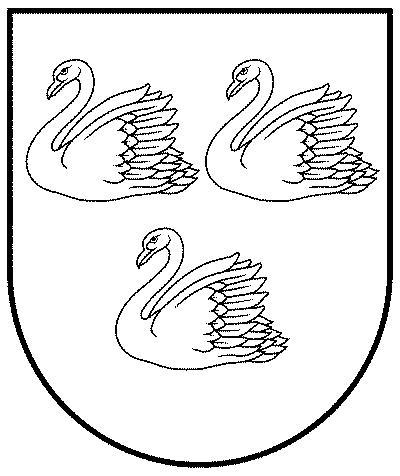 GULBENES NOVADA PAŠVALDĪBAReģ.Nr.90009116327Ābeļu iela 2, Gulbene, Gulbenes nov., LV-4401Tālrunis 64497710, mob.26595362, e-pasts; dome@gulbene.lv, www.gulbene.lv2023.gada 13.oktobrī         Nr. GND/2023/975        (ārkārtas sēdes protokols Nr.16; 4.p.)Valsts budžeta līdzekļu sadale interešu izglītības programmu pedagogu darba samaksai un valsts sociālās apdrošināšanas obligātajām iemaksām no 2023.gada 1.septembra līdz 31.decembrimValsts budžeta līdzekļu sadale interešu izglītības programmu pedagogu darba samaksai un valsts sociālās apdrošināšanas obligātajām iemaksām no 2023.gada 1.septembra līdz 31.decembrimValsts budžeta līdzekļu sadale interešu izglītības programmu pedagogu darba samaksai un valsts sociālās apdrošināšanas obligātajām iemaksām no 2023.gada 1.septembra līdz 31.decembrimValsts budžeta līdzekļu sadale interešu izglītības programmu pedagogu darba samaksai un valsts sociālās apdrošināšanas obligātajām iemaksām no 2023.gada 1.septembra līdz 31.decembrimValsts budžeta līdzekļu sadale interešu izglītības programmu pedagogu darba samaksai un valsts sociālās apdrošināšanas obligātajām iemaksām no 2023.gada 1.septembra līdz 31.decembrim